Beskrivelse H+M pendel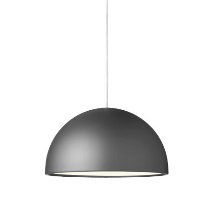 H+M pendel 380 - LEDØ380 mm pendelarmatur i aluminium, halvkugleformet med cylindrisk afslutning, udvendigt lakeret i hvid, sort eller grafitgrå. Med løs afskærmning i opaliseret, flammesikkert, selvslukkende polycarbonat; med skyggenot.Mål: Ø: , H: Med 17, 23 eller 33 W LED på udskiftelig indsats, 2700, 3000, 4000 K eller tunable white, 90 Ra, 3 steps SCDM. Option for dæmpbar driver. Virkningsgrad 82%.H+M pendel 380 – E27Ø380 mm pendellampe i aluminium, halvkugleformet med cylindrisk afslutning, udvendigt lakeret i hvid, sort eller grafitgrå.Med løs afskærmning i opaliseret, flammesikkert, selvslukkende polycarbonat; med skyggenot.Mål: Ø: , H:  Med E27 fatning for max 77 W, max længde: 140 mm.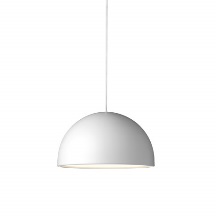 H+M pendel 300 - LEDØ300 mm pendelarmatur i aluminium, halvkugleformet med cylindrisk afslutning, udvendigt lakeret i hvid, sort eller grafitgrå. Med løs afskærmning i opaliseret, flammesikkert, selvslukkende polycarbonat; med skyggenot.Mål: Ø: , H: Med 12 eller 16 W LED på udskiftelig indsats, 2700, 3000, 4000 K eller tunable white, 90 Ra, 3 steps SCDM. Option for dæmpbar driver. Virkningsgrad 80%.H+M pendel 300 – E27Ø300 mm pendellampe i aluminium, halvkugleformet med cylindrisk afslutning, udvendigt lakeret i hvid, sort eller grafitgrå.Med løs afskærmning i opaliseret, flammesikkert, selvslukkende polycarbonat; med skyggenot.Mål: Ø: , H:  Med E27 fatning for max 57 W, max længde 95 mm.